Name:_______________________						 Mr. ChiaramontePeer Education								Social Studies DepartmentCulture Cutters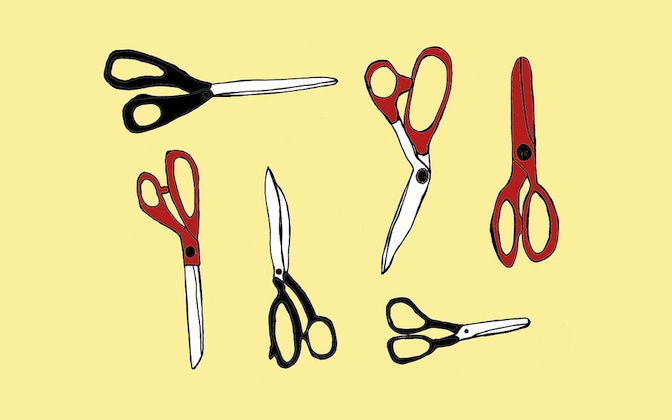 In 100 words or less, tell us what you'd permanently cut away from our culture, and why.